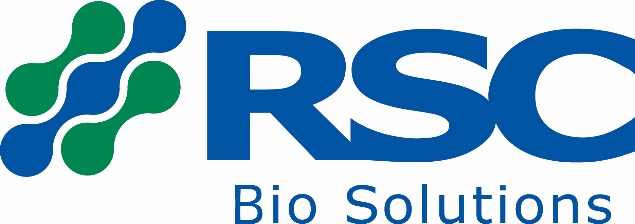 Media Contact: Yolina Nenov(844) 817-6278 ext. 705yolina@brightcomarketers.comRSC Bio Solutions Expands, Welcomes New Team MembersCHARLOTTE, N.C. (January 23, 2017) – RSC Bio Solutions, a global leader in environmentally acceptable lubricants and cleaners, recently announced the addition of several key team members in the business development and sales departments in a continuing drive to support its growing client base. The company also announced a new market-oriented organizational structure with two focused teams around the marine and land markets. “Deeper segment experience and knowledge will support our growth objectives and our goal to be recognized as the go-to resource for biochemical solutions in markets where protecting equipment and protecting the environment are both essential,” said Mike Guggenheimer, president and CEO of RSC Bio Solutions.RSC Bio Solutions welcomes the following new team members:Damian	Seipel, account executive Chris Griffin, business development managerMark Fretz, business development managerPaul Treese, regional sales managerLauren Lionberger, global commercial directorPaul DeVivo, independent strategic advisorDamian Seipel joins RSC Bio Solutions in the role of account executive. He will be focusing on helping the company identify, prospect and capture new opportunities on the West coast. Seipel has over 16 years of experience working in the chemicals, lubricants and automotive industry and has a bachelor of science in business administration degree from Arizona State University.Chris Griffin and Mark Fretz join RSC Bio Solutions as business development managers. In their roles, Griffin and Fretz will work to identify and capture business opportunities in new markets, as well as support and expand existing customer relationships. Griffin has a robust background in market and business development from over 20 years of experience with companies such as Allied Signal, Honeywell, DSM Dyneema and Celanese. Griffin has a bachelor of arts degree in psychology and a MBA from College of William & Mary. Fretz has worked in chemical and related industries for the past 17 years at companies such as Henkel, Houghton, and Wacker Chemical. Fretz has a bachelor of science degree in biochemistry from Purdue University, along with a MBA from University of Massachusetts.  Paul Treese has been hired as regional sales manager, focused on land segments in the eastern U.S., specifically truck fleets, turf equipment, municipalities, utilities and other land fleets and equipment. Treese brings over 25 years of experience in technical sales and sales management, working with companies such as US Foods, Terminix and Chemsearch. Treese has a bachelor of science in business administration degree from Penn State University.Lauren Lionberger joins the RSC Bio Solutions team as global commercial director for the marine market. In this role, Lionberger will lead the team responsible for business development and account management globally in key marine and offshore oil and gas segments. Lionberger brings extensive experience and relationships related to direct sales and project management in oil and gas and lubricants markets from companies like Chevron and Optical Metrology Services. Lionberger has a bachelor of science degree from Baylor University. Paul DeVivo joins the RSC Bio Solutions team as an independent strategic advisor. His extensive leadership and technical experience across multiple industries will add considerable value to RSC Bio Solutions’ global business development. DeVivo is the retired former CEO of Gulf Oil International and Houghton International and brings extensive experience as a senior executive leading global technical marine supply organizations. DeVivo has a bachelor of science in marine engineering from the U.S. Merchant Marine Academy, along with a MBA from University of Miami.“We are excited about the commitment to growth and leadership that these new team members represent and are confident that we can achieve the goals set before us with our talented and expanding team,” added Guggenheimer.These new organizational announcements come on the heels of the launch of RSC Bio Solutions’ FUTERRATM Ecolabel-certified environmentally acceptable lubricant and the Every Spill Matters public education campaign.  About RSC Bio Solutions, LLCHeadquartered in Charlotte, North Carolina, USA, RSC Bio Solutions has 20 years of history and is committed to providing sustainable solutions for unforgiving environments by offering equipment operators high-performing, sustainable alternatives that allow them to meet the demanding needs of their operations while reducing environmental and employee risk. RSC Bio Solutions’ EnviroLogic® branded technology includes a full line of lubricants – hydraulic fluids, gear oils and greases – additionally offering an innovative line of cleaners and solvents for industrial markets. The company also manufactures FUTERRA™, the only hydrocarbon renewable EAL designed to outperform other products on the market today, delivering Ecolabel certification to meet the most stringent global environmental regulations. For more information, visit www.rscbio.com.###